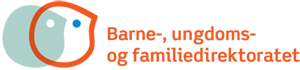 
Søknadsskjema: Stimuleringsmidler til gjennomføring av utviklingsprosjekter
Søknadsskjema: Stimuleringsmidler til gjennomføring av utviklingsprosjekter
Søknadsskjema: Stimuleringsmidler til gjennomføring av utviklingsprosjekter
Søknadsskjema: Stimuleringsmidler til gjennomføring av utviklingsprosjekter
Søknadsskjema: Stimuleringsmidler til gjennomføring av utviklingsprosjekter
Søknadsskjema: Stimuleringsmidler til gjennomføring av utviklingsprosjekter
Søknadsskjema: Stimuleringsmidler til gjennomføring av utviklingsprosjekterSkjemaet med vedlegg må sendes Fylkesmannen innen: 01.10.2020Søknaden skal sendes via epost (skannet versjon) til: jumli@fylkesmannen.noSøknaden skal svare til retningslinjer for «Tilskudd til utviklingsprosjekter i kommunale læringsnettverk»Skjemaet med vedlegg må sendes Fylkesmannen innen: 01.10.2020Søknaden skal sendes via epost (skannet versjon) til: jumli@fylkesmannen.noSøknaden skal svare til retningslinjer for «Tilskudd til utviklingsprosjekter i kommunale læringsnettverk»Skjemaet med vedlegg må sendes Fylkesmannen innen: 01.10.2020Søknaden skal sendes via epost (skannet versjon) til: jumli@fylkesmannen.noSøknaden skal svare til retningslinjer for «Tilskudd til utviklingsprosjekter i kommunale læringsnettverk»Skjemaet med vedlegg må sendes Fylkesmannen innen: 01.10.2020Søknaden skal sendes via epost (skannet versjon) til: jumli@fylkesmannen.noSøknaden skal svare til retningslinjer for «Tilskudd til utviklingsprosjekter i kommunale læringsnettverk»Skjemaet med vedlegg må sendes Fylkesmannen innen: 01.10.2020Søknaden skal sendes via epost (skannet versjon) til: jumli@fylkesmannen.noSøknaden skal svare til retningslinjer for «Tilskudd til utviklingsprosjekter i kommunale læringsnettverk»Skjemaet med vedlegg må sendes Fylkesmannen innen: 01.10.2020Søknaden skal sendes via epost (skannet versjon) til: jumli@fylkesmannen.noSøknaden skal svare til retningslinjer for «Tilskudd til utviklingsprosjekter i kommunale læringsnettverk»Skjemaet med vedlegg må sendes Fylkesmannen innen: 01.10.2020Søknaden skal sendes via epost (skannet versjon) til: jumli@fylkesmannen.noSøknaden skal svare til retningslinjer for «Tilskudd til utviklingsprosjekter i kommunale læringsnettverk»SøkerSøkerSøkerSøkerSøkerSøkerSøkerAnsvarlig kommunes navnOrganisasjonsnummerPostadressePostnummerPoststedBesøksadresse(hvis forskjellig fra postadresse)Postnummer
(besøksadresse)Poststed (besøksadresse)Poststed (besøksadresse)Kontonummer til kommunenKontaktperson for søknadenDirektetelefonDirektetelefonE-post kontaktpersonInformasjon kommunens prosjektInformasjon kommunens prosjektInformasjon kommunens prosjektInformasjon kommunens prosjektInformasjon kommunens prosjektInformasjon kommunens prosjektInformasjon kommunens prosjektSøknadsbeløpOm prosjektetGi en kort beskrivelse av hvordan prosjektet skal gjennomføres og hvilke kommuner som deltar i prosjektetOm prosjektetGi en kort beskrivelse av hvordan prosjektet skal gjennomføres og hvilke kommuner som deltar i prosjektetObligatoriske vedlegg
Er følgende vedlegg lagt ved? Sett kryssObligatoriske vedlegg
Er følgende vedlegg lagt ved? Sett kryss-Prosjektbeskrivelse med redegjørelse for hvordan kommunene skal sikre god måloppnåelse i henhold til kriterier for måloppnåelse    -Prosjektplan            -Budsjett-Prosjektbeskrivelse med redegjørelse for hvordan kommunene skal sikre god måloppnåelse i henhold til kriterier for måloppnåelse    -Prosjektplan            -BudsjettUnderskriftSkjemaet må være signert. UnderskriftSkjemaet må være signert. Vi er kjent med at opplysningene i søknaden er grunnlag for tildeling av tilskudd, og har satt oss inn i regelverket for utlysningen. Vi bekrefter at opplysningene i søknaden er korrekte, og at vi er kjent med vår plikt til å melde fra om eventuelle endringer som kan ha betydning for tilskuddsvedtaket.Vi er kjent med at opplysningene i søknaden er grunnlag for tildeling av tilskudd, og har satt oss inn i regelverket for utlysningen. Vi bekrefter at opplysningene i søknaden er korrekte, og at vi er kjent med vår plikt til å melde fra om eventuelle endringer som kan ha betydning for tilskuddsvedtaket.Sted/datoUnderskrift  søker